Mayor rango de temperatura para monitores industrialesDistec amplía las áreas de aplicación para la robusta y flexible serie POS-Li 
Germering (Alemania) 18 de agosto de 2017 - Distec, especialista alemán líder en soluciones TFT y soluciones de sistema para aplicaciones industriales y multimedia, ha ampliado el rango de temperatura de funcionamiento de sus monitores industriales POS-Line, ahora desde -25 ° C a + 65 ° C. En combinación con la protección IP frontal de hasta IP65, son ideales para su uso en entornos de señalización industrial y digital, tales como visualización de procesos y datos en edificios de producción y logística, o señales digitales en áreas públicas. "La probada familia de productos de monitores de 15 a 25 pulgadas combina la tecnología más reciente, con el diseño más reciente y atractivo para una solución perfecta, sirviendo así a cualquier usuario que busque una robusta carcasa metálica, fiabilidad en funcionamiento y una selección de controladores y opciones frontales para diferentes campos de aplicación ", explica Daniel Fichter, Gerente de Proyectos de I + D de Distec GmbH. Además de un diseño robusto, los monitores industriales ofrecen una carcasa de aluminio elegante y de bajo peso, una instalación simplificada sin ángulos de montaje y una tecnología multipista PCAP para manejar con 10 dedos.Flexible a través de modularidadLa carcasa de aluminio ligera de la serie POS-Line proporciona una superficie pulverizada robusta y de alta calidad. La configuración modular permite una óptima opción de extremo frontal según las condiciones de aplicación y montaje. Además de las placas o marcos frontales adecuados, Distec también suministra una montura en rack de 19 pulgadas o marcos con vidrio plano, proporcionando la solución perfecta si los usuarios prefieren integrar los monitores en sus máquinas, muebles o paredes, o utilizarlos como monitores sobremesa. Los monitores y las opciones frontales también están disponibles en combinación con un cristal de seguridad antideslumbrante o un sensor táctil. Dependiendo de la aplicación, la serie POS-Line puede equiparse con un toque robusto y resistivo, que incluso permite manejo con guantes, o con un sensible PCAP multi-toque de 10 dedos. Con el toque de la derecha, el monitor se convierte en interactivo y adecuado para su uso como un panel de operador industrial. La alta transparencia de los sensores táctiles, en combinación con el cristal de seguridad anti-reflectante, proporciona una imagen de primera calidad, ofreciendo al mismo tiempo un alto grado de seguridad.Los potentes controladores TFT alargan el ciclo de vida Distec desarrolla sus propios controladores TFT con el fin de alejarse de los ciclos de vida, a menudo cortos, de los controladores asiáticos. Con la tarjeta de vídeo PrismaMEDIA-ECO, Distec ofrece interfaces DisplayPort, HDMI o VGA, además de interfaces serie (por ejemplo, RS232), que se utilizan ampliamente en la industria. Para la gama de menor rendimiento, Distec ofrece la potente plataforma informática Raspberry, con diversos beneficios. Una arquitectura moderna y ahorro de energía Atom-Baytrail con 4 núcleos de CPU cumple von los requisitos medios. La gama de alto rendimiento cubre las últimas CPUs Core i5 / i7. La refrigeración pasiva, un amplio rango de voltaje de funcionamiento y dos interfaces LAN son características esenciales del monitor. A petición, Distec instala un sistema operativo Windows de fábrica. Todas las soluciones de PC tienen 4 GB de memoria de trabajo y ofrecen un gran espacio de memoria de 128 GB mSATA de veloz disco duro. Palabras: 563ImagesSobre Distec Distec es una empresa del grupo Data Display Group (www.datadisplay-group.com), el especialista mundial en operaciones de soluciones de pantalla plana y sistemas TFT para aplicaciones industriales, multimedia y de señalización digital. Localizada en Germering, cerca de Munich, Alemania, la empresa diseña, produce y vende soluciones innovadoras y una gama completa de componentes, pantallas y servicios. Data Display Group suministra innovadoras soluciones Green IT basadas en sus plataformas de hardware y su propio software para controlar los TFT de sus socios Samsung, Innolux, Kyocera y Mitsubishi, así como paneles seleccionados de otros fabricantes. Estas soluciones de sistema, desde ensamblajes y kits, hasta productos OEM terminados, se desarrollan en sus propios centros de I + D en Germering (Alemania) y Ronkonkoma (NY / USA). La gama de servicios incluye adaptaciones y soluciones personalizadas, acabado de productos y montaje de sistemas de monitorización, así como la fabricación de productos terminados y un completo servicio post-venta con RMA, reparación y soporte técnico. Desde el 01/01/2016, Distec es miembro del Fortec Group con acceso a productos, servicios y experiencia de una gran red de empresas de alta tecnología, lo que complementa perfectamente la cartera de productos. Más información en la página web: http://www.datadisplay-group.de/enLos productos de Data Display Group están disponibles en: Europa: Distec GmbH, Germering, http://www.datadisplay-group.de/en UK y Benelux: Display Technology, Rochester, http://www.displaytechnology.co.uk Turquía y Oriente Medio: DATA DISPLAY BİLİŞİM TEKNOLOJİLERİ LTD ŞTi., Istanbul, http://www.data-display.com.trNorteamérica: Apollo Display Technologies, Ronkonkoma NY, http://www.apollodisplays.com/ Distec GmbH Augsburger Straße 2b 82110 Germering Germany T +49 89 89 43 63 0 F +49 89 89 43 63 131 E sales|at|datadisplay-group.de W www.datadisplay-group.de/en Una empresa de Data Display Group: www.datadisplay-group.de/en. Contacto de prensa: Mandy Ahlendorf T +49 8151 9739098E ma@ahlendorf-communication.com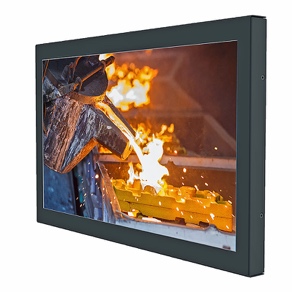 Imagen 1: Distec amplía el rango de temperatura de su serie industrial POS-Line desde -25 ° a + 65 ° C.Copyright: Distec GmbHDescarga: http://www.ahlendorf-news.com/media/news/images/Distec-POS-Line-temperature-H.jpg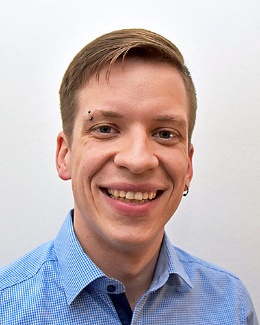 Imagen 2: Daniel Fichter es Gerente de Proyectos de I + D en Distec GmbH Copyright: Distec GmbHDescarga: http://www.ahlendorf-news.com/media/news/images/Distec-Daniel-Fichter-H.jpg